PRIVATE /CORPORATE LANGUAGE CLASSESEnjoy a personal learning time with a tutor of your desired language at a time most comfortable that suit your specific needs.Per day:Private classes at the institute: ₦3700 NGNClasses outside the institute: ₦4700 NGNCorporate Group classes Group classes 3-5 Persons: ₦10,000 per group Group classes 8-10 persons: ₦ 20,000 per groupCourse registration fee = ₦1500CUSTOMIZED/GROUP CLASSES AT THE INSTITUTEStructured to develop your corporate language skills in English, German, Arabic, French, Chinese, Italian or Spanish.Our 3 months Beginners A1 & A2 Course plan and prices includes:3 months courseOne timer = ₦55,000 (covers 2 classes a week, 2 hours per class)One Timer Part Payment for the 1st 5 Students ₦27,000Addict plan = ₦88, 700 (runs for 3 times a week, 2 hours per class) the 1st 5 Students in the class pays ₦65,000 Addict Part Payment for the 1st 5 Students ₦34,000Iron man = ₦98, 200 (runs for 4 times a week, 2 hours per class. 1st 5 Students in the class pays ₦75,000Iron Man Part Payment for the 1st 5 Students ₦38,700Learning Materials: ₦3,500Registration Fee: ₦1500Our 3 months Intermediate B1 Course plan and prices includes:Addict plan = ₦88, 700 runs for 3 times a week, 2 hours per class) the 1st 5 Students in the class pays ₦75,000 Addict Part Payment for the 1st 5 Students ₦38,700Our 3 months Intermediate B2 Course plan and prices includes:Addict plan = ₦88, 700 (runs for 2 times a week, 2 hours per class)3 MONTHS WAZOBIA NIGERIA PROGRAMDiversify your language skill by learning languages of your immediate environment.Hausa ₦78,000Igbo ₦78,000Yoruba ₦78,000Part Payment: ₦40,000Kindly note that payment in 2 instalment is acceptable for any of the languages.TRANSLATION AND INTERPRETATION CERTIFICATE COURSE (1, 2 or 3 Master courses)Structured to develop your corporate skills translation ad interpretation to and from French & Spanish to EnglishCourse Starts: April 2019₦65,000 (1 MASTER COURSE)-3 Months (runs for 2 times a week, 2 hours per class)₦ 130,000(2 MASTER COURSES) - 6 Months₦ 195,000 (3 MASTER COURSES) - 9 Months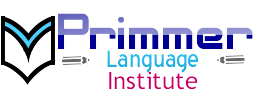 Benefit of registering at primmer languages Free  WIFIFree RefreshmentFree Access to the E-Library Free gift bundle on registrationFree Preparatory Classes for the DELE, ZEUTIFICAT DAF, DELF and IELTS ExamsTO CONTACT USAddress: No. 3, Fez Street off Kumasi Crescent along Aminu kano Crescent, Wuse 2, Abuja.	Landmarks Domino Pizza and FERMA Building.Call: 	08125244007, 08064993924Follow us on our social media platforms:twitter.com/primmer languagefacebook.com/languageclassesinabujainstagram.com/primmerlanguageinstitute.SATURDAY CHILDREN AND TEENS CLASSESRegister your kids and teens in our Saturday classes for a 3-month session. They would learn in an interactive and playful environment with audio and video materials		3 MONTHS FEE: 36,000 NGN		6 WEEKS FEE: 18,000DAILY CLASSES FOR CHILDREN AT THE CENTRE1 child = ₦3000 per child2 children = ₦2500 per child3-4 children = ₦2000 per child5-8 children = ₦1000 per child		JULY & AUGUST SUMMERCAMPSWe offer fun filled classes in French, German, Spanish, Chinese and Italian language which include creative workshop (art, craft, and dance) for kids and teenagers throughout the summer (4 DAYS A WEEK):₦ 25,000- Kindly call 08125244007 to register	Kiddies Corner:July & August Summer CampDates: 1st July – 22 August. You can register for 2 weeks/ 1 whole monthTO CONTACT US No 3, Fez street Off Kumasi Cresent Along Aminu kano  Cresent, Wuse 2, Abuja. Landmark Domino Pizza and Ferma Building.08125244007, 08064993924Contact us @ info@primmerlanguages.comTo enjoy our discounts cost above , Follow usTwitter         twitter.com/primmer languagefacebook  facebook.com/languageclassesinabuja   instagram. instagram.com/primmerlanguageinstitute.SESSIONS IN 2019JANUARY –MARCHAPRIL-JUNEJULY-SEPTEMBEROCTOBER-DECEMBERPRIMMER LANGUAGE INSTITUELanguage Classes, Translation, Interpretation,Language Exams 2019